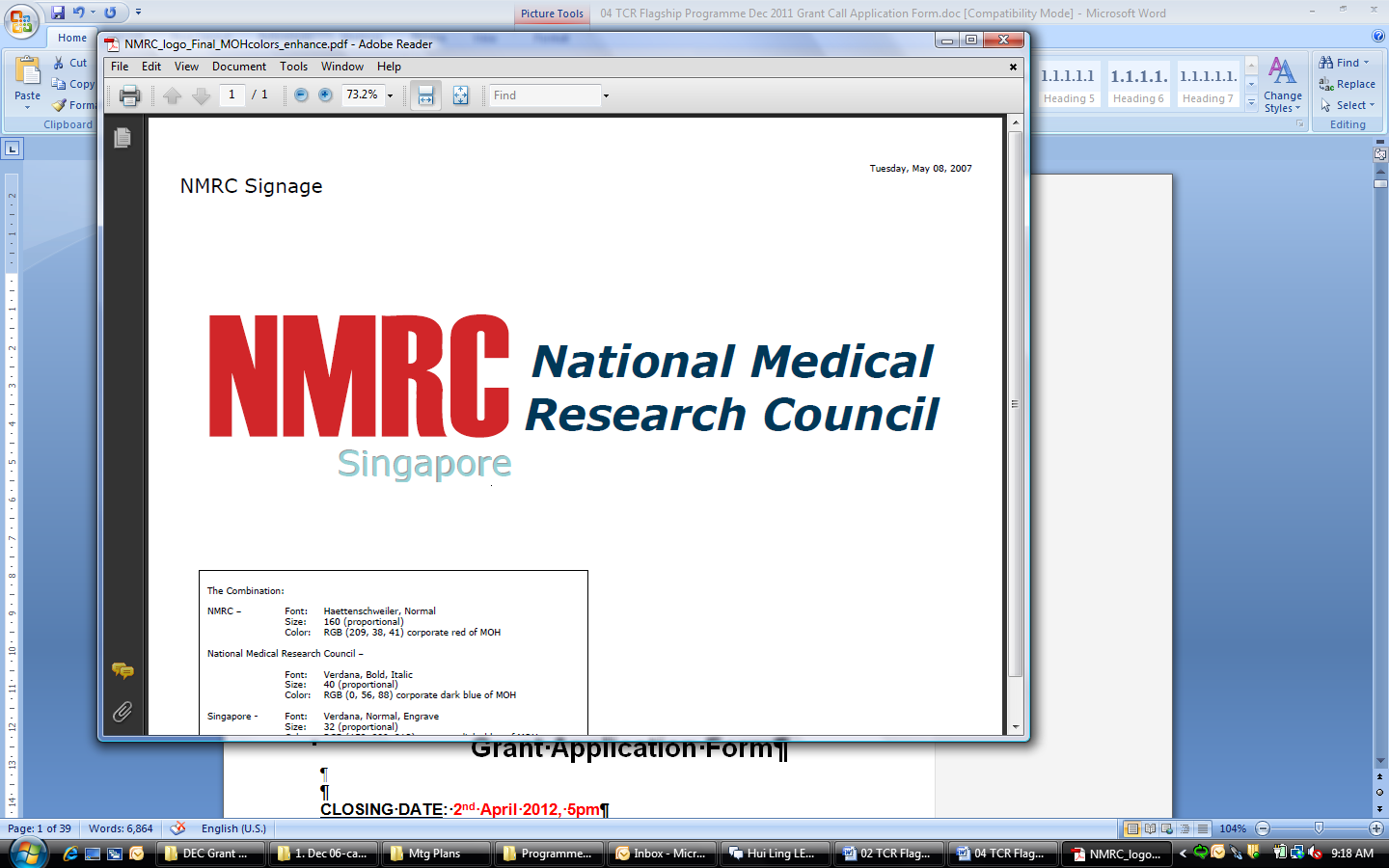 CENTRE GRANT (CG) April 2021 Grant CallGrant Application FormTitle of the CG Programme: Submitted by:Closing Date: 4 Jun 2021 (Fri), 5pmPURPOSE OF THE CG FUNDING 	The objective of CG is to provide funding support to the Public Healthcare Institutions/Clusters to build up their core research capabilities in terms of common research platforms, shared resources (e.g. equipment) and core manpower to enhance their collaborative and transdisciplinary research productivity in achieving progress towards the RIE2025 goals of healthcare research.. It is to capitalize on the institutional research capabilities, and aid in the development of shared resources that can support the healthcare institution’s/cluster’s or partnering entities’ research in a focused area. The CG encourages collaboration and coordination of research efforts within the institution/cluster or across the different healthcare entities focusing on the same area of research to disseminate research findings for the benefits of the community. The CG should not be used to establish independent shared resources that duplicate existing institutionally-managed resources if the latter is already providing cost-effective, accessible and quality service. Under the RIE2025 CG framework, there are three funding categories: All CG applications are required to demonstrate what the translational outcomes of the research strategies are; whether they are aligned to achieving the relevant aspects of the RIE2025 HHP goals in terms of transforming and protecting the health of the nation, through one or more of the following: (i) good healthcare outcomes at sustainable cost, (ii) population health, preventive health, epidemic preparedness and response; (iii) data-centric healthcare and digital health; and/or (iv) achieving quadruple aims (i.e. improving health outcomes, keeping per capita cost manageable, improving care experiences and keeping providers satisfied). Specifically for CG Cat-2 (Collaborative Centres) applications, priority consideration would be given to those that focus on at least one of the 7 MOH-prioritised disease domains: (i) Cancers, (ii) Cardiovascular diseases, (iii) Infectious diseases, (iv) Eye, (v) Metabolic and Endocrine, (vi) Neuroscience, and (vii) Mental Health.All CG applications are required to detail how CG funding will be used to develop an overall programmatic structure within the institution/cluster or across partnering entities to provide a unity of purpose, a centralised platform for sharing resources, and a management structure necessary to achieve progress towards the institution’s/cluster’s or partnering entities’ research agendas. The plans should also include a process for integrating education and training of healthcare professionals (or biomedical researchers, where relevant) into the programmatic research efforts.SUBMISSION DETAILSPlease use this application form for the RIE2025 CG grant call to apply for CG funding. The application form is also available for downloading from NMRC’s website at: https://www.nmrc.gov.sg. The full submission includes the (i) completed application form and (ii) completed signatory page as detailed in the following:(i) Application Form DetailsOne softcopy submission is required.Please name the document according to the format for the specific funding category applying to: The softcopy application form must be saved as a single Microsoft Word document. Please adhere to the specified number of pages where applicable. The softcopy should not contain blank or irrelevant pages. (ii) Signatory Page DetailsOne softcopy submission, with the signatures/endorsements of the Research Director and Institutions’/Healthcare Clusters’ Heads for the host institution(s), is required. Please use the template provided in Section 8 of this application form to gather the necessary signatures/endorsements and submit it as a separate softcopy from the completed application form.Submission to NMRCPlease submit the softcopies to the CG secretariat at chung_qiu_yan@moh.gov.sg. The deadline for submission is 4 Jun 2021 (Fri), 5pm. Note that the following will be rejected:Incomplete applications e.g. missing documents such as signatures; sections left blank, missing CVs, etc.Outdated application formNo late submission or revision to the submitted application will be entertained after the closing date.For further enquiries, please contact the CG secretariat at chung_qiu_yan@moh.gov.sg and/or rane_tan@moh.gov.sg. CONTENT This document contains 7 sections.Please use Arial font, size 11 pt and single spacing for all text.APPLICATION FOR CENTRE GRANT (CG)All information is treated with confidence. The information is furnished to National Medical Research Council with the understanding that it shall be used or disclosed for evaluation, reference and reporting purposes. If your application is not successful, this form will be destroyed after the retention period deemed as appropriate by the Council. APPLICATION DETAILS 1.1	Application Category (please ‘check’ accordingly)1.2	Research Focus Areas (please ‘check’ accordingly)OVERALL RESEARCH STRATEGY PLANSBackgroundProvide a short history and overview of the institution’s/cluster’s and partnering entities’ (where applicable) current research funding support structure and their research facilities/capabilities in the research focus areas as proposed in Section 1. Briefly describe the important research accomplishments that the institution/cluster and partnering entities have attained in the past in the proposed areas. (Please limit to 3 pages)RIE2020 Centre Grant (for proposals seeking renewal of their RIE2020 CG funding)Please describe what have been achieved under the RIE2020 Centre Grant in accordance to the proposed research strategy plans. Where applicable, please state if the concerns, or recommendations provided by the CG Evaluation Panel (CGEP) during the mid-term review have been followed through. (Please limit to 2 pages)RIE2025 Research Strategy Plans In this section, each proposal should:(Please limit to 5 pages)describe the research agendas of the institution(s)/cluster(s) through the CG in the proposed research focus areas, and explain how this supports the funding category selected for this application. describe the challenges/gaps currently faced by the institution/cluster or partnering entities that can be filled through the support of the CG funding.describe how CG can help to support the research of the institution/cluster or partnering entities through:centralised shared resources that provide access to technologies, services, and scientific consultation that enhance scientific interaction and productivity;strategic planning and evaluation that further the research agenda of the institution/cluster or partnering entities; developmental funding that allows the institution/cluster or partnering entities to pursue newly identified priorities, strengthen weaker scientific areas, and explore new collaboration and technologies; centralised administration of resources and services, fiscal management and other supportive activities; andcapacity/capability development of both research staff and research support staff, future clinical and scientific leaders in HHP research.  what are the achievable outcomes that the institution/cluster or partnering entities aim to achieve through the proposed research strategy plans, particularly healthcare-specific outcomes? what are the short-term (within 4 years) and long-term goals that the institution/cluster hopes or partnering entities hope to achieve from its research strategy?in what way will the proposed research strategies, aims and plans help the institution/cluster or partnering entities be internationally competitive. Name at least one Centre you can be benchmarked with.   Merits of Collaboration (for completion by CG Cat-2 (Collaborative Centres) applications)Please describe the merits of collaboration among the partnering entities and the greater potential or synergy that the collaboration can lead to as compared to individual CG support for each entity? How will the partnering entities work together? (Please limit to 3 pages)RESEARCH THEMESThis section details the research themes which the focused areas of research are organised into for the identification and planning of the core research capabilities to be built under the Centre Grant. Please state up to 8 research themes that are pertinent to the research focus of the institution/cluster or partnering entities. (Please limit each theme to 3 pages which does not include the Annexes)Research Theme 1Title of Research ThemeSpecific Aims of Research ThemeClinical and Healthcare SignificanceTeam Leader(s) and Key Opinion Leader(s) (KOLs) and Member(s) and their rolesAttach the following annex as supporting information to the research theme 1:Annex A1 – Biographical sketch of the Team Leader(s), KOL(s) and Key Member(s).   Research Theme 2Title of Research ThemeSpecific Aims of Research ThemeClinical and Healthcare SignificanceTeam Leader(s) and KOL(s) and Member(s) and their rolesAttach the following annexes as supporting information to the research theme 2:Annex A2 – Biographical sketch of the Team Leader(s), KOL(s) and Key Member(s).Research Theme 3Title of Research ThemeSpecific Aims of Research ThemeClinical and Healthcare SignificanceTeam Leader(s) and KOL(s) and Member(s) and their rolesAttach the following annexes as supporting information to the research theme 3:Annex A3 – Biographical sketch of the Team Leader(s), KOL(s) and Key Member(s).Research Theme 4Title of Research ThemeSpecific Aims of Research ThemeClinical and Healthcare SignificanceTeam Leader(s) and KOL(s) and Member(s) and their rolesAttach the following annexes as supporting information to the research theme 4:Annex A4 – Biographical sketch of the Team Leader(s), KOL(s) and Key Member(s).Research Theme 5Title of Research ThemeSpecific Aims of Research ThemeClinical and Healthcare SignificanceTeam Leader(s) and KOL(s) and Member(s) and their rolesAttach the following annexes as supporting information to the research theme 5:Annex A5 – Biographical sketch of the Team Leader(s), KOL(s) and Key Member(s).Research Theme 6Title of Research ThemeSpecific Aims of Research ThemeClinical and Healthcare SignificanceTeam Leader(s) and KOL(s) and Member(s) and their rolesAttach the following annexes as supporting information to the research theme 6:Annex A6 – Biographical sketch of the Team Leader(s), KOL(s) and Key Member(s).Research Theme 7Title of Research ThemeSpecific Aims of Research ThemeClinical and Healthcare SignificanceTeam Leader(s) and KOL(s) and Member(s) and their rolesAttach the following annexes as supporting information to the research theme 7:Annex A7 – Biographical sketch of the Team Leader(s), KOL(s) and Key Member(s).Research Theme 8Title of Research ThemeSpecific Aims of Research ThemeClinical and Healthcare SignificanceTeam Leader(s) and KOL(s) and Member(s) and their rolesAttach the following annexes as supporting information to the research theme 8:Annex A8 – Biographical sketch of the Team Leader(s), KOL(s) and Key Member(s).BUDGETThere are four fundable components under CG as outlined in the table below. The applicant institution/cluster or partnering entities are advised to prepare the budget carefully and to keep within the stipulated caps under each component where applicable. Note: For CG Cat-2 (Collaborative Centres) applications, please replicate budget sections under 4.1 to 4.4 to provide the budget details of each of the partnering entities. Please follow the following format.A. Budget for Institution/Cluster (1): <name of Institution/Cluster><insert sections 4.1 to 4.4 here>B. Budget for Institution/Cluster (2): <name of Institution/Cluster><insert sections 4.1 to 4.4 here>C. Budget for Institution/Cluster (3): <name of Institution/Cluster ><insert sections 4.1 to 4.4 here>D. Budget for Institution/Cluster (4): <name of Institution/Cluster><insert sections 4.1 to 4.4 here>E. Budget for Institution/Cluster (5): <name of Institution/Cluster><insert sections 4.1 to 4.4 here>Research Personnel Core (RPC)RPC BudgetState whether they are existing personnel in the institution(s)/cluster(s) or new staff to be recruited. Please use salary scales provided by the Institution(s)/cluster(s) as a reference. The cost should include annual increments, National Service increment, staff welfare, medical and other related benefits as per the Human Resource policies of your institution(s)/cluster(s). Please note that the NMRC’s annual salary cap by Clinician’s Clinical Grade (as below) will be referenced as a guide to assess the reasonableness of the requested CG budget for the support of any Clinician Scientist(s)/Investigator(s). Note: For any existing PIs/co-Is/Post-doc fellows that are included in the RPC budget, please complete Annex B to provide the additional information required to justify the requested funding support under CG. The completion of the information is mandatory. Facility Core (FC)Details of FCsIf there are more than three FCs, please replicate the table below name the FCs in running number. (Please limit each table to 2 pages)FC Budget4.2.2(i)	EquipmentPlease budget for the equipment items that have to be purchased for the setting up the facility core. For equipment costing more than $100,000 each, please indicate the estimated utilization of the equipment (e.g. 70% usage throughout the project period; only 85% usage in the 2nd year for analysis purpose, etc).4.2.2(ii)	Other Operating Expenses (OOE)This category covers other expenses directly related to the setting up of the facility core. All items budgeted must be aimed at fulfilling the research agenda of the institution(s)/cluster(s). 4.2.2(iii) Overseas Travel (OT)This category covers overseas travel expenses for meetings/trainings/presentations that are related to the scope of the proposed research strategies by the institution/cluster or partnering entities.  Note: the total OT budget from FC should not exceed $180,000 of the overall CG budget. Administrative Core (Admin)Details of the Admin CorePlease provide details of how the Admin Core is structured to manage the administration of CG. Describe the existing committees, including senior leaderships that will be involved to coordinate research efforts within the institution(s) through the support of CG. (Please limit to 1 page)Admin Budget4.3.2(i) Manpower (EOM)Please budget for all the manpower required, full-time and part-time inclusive. Please state if they are existing personnel of the institution(s)/cluster(s) or new staff to be recruited. Please use salary scales provided by the Institution(s)/Cluster(s) or Hospital Administration as a reference. The cost should include annual increments, National Service increment, staff welfare, medical and other related benefits as per the Human Resource policies of your institution(s)/cluster(s). 4.3.2(ii) Education and Training (E&T)Please budget the cost of training and education programmes related to building up the clinical research knowledge of the administrative staff, that is necessary for them to carry out their roles based on the proposed research strategy plans.  Seed Funding/Bridging Grant Core (SBC)Details of Seed Funding ProgrammeThe purpose of the Seed Funding is meant to be given out as pilot grants to support young clinician investigators in generating the necessary preliminary data to apply for the national-level grants. Note that under this component, each pilot grant is to be capped at $50,000 within the stipulated period and ends before or with the end of the CG funding. If there are more than three Seed Funding Programmes, please replicate the table below and name the Seed Funding Programme in running number. Bridging GrantsThe purpose of bridging grant is to sustain the key research manpower from grants which have already ceased for a maximum period of 1 year.Summary of Budget Request (for whole proposal)Indicate NA if applicable. For the Cat-1 and Cat-3 applications, only the first column (i.e. Institution/Cluster 1) needs to be completed. For Cat-2 applications, please fill in the additional columns as required. Justifications for Exceeding the Recommended Percentage Caps For budget categories where the requested budget exceeds the stipulated caps, please complete the table below and provide the justifications accordingly.GOVERNANCE STRUCTURE Please provide a graphical overview of the research strategy plans showing how the proposed research core capabilities can support research in the institution(s)/cluster(s). You should show the links between the research themes and the research cores. You should demonstrate that there is synergy and cohesion between the themes and the research cores and explain how they can complement each other in achieving the desired research outcomes. ExampleFigure 1: Governance Structure. EXPECTED OUTCOMES Please provide the realistic number/value for each of the performance indicators listed below. You should reference the definition of the performance indicators at Annex C to submit your input. Note that if the proposal is successfully awarded, the numbers/values may be further moderated based on the funding awarded.  +denotes KPIs that are updated/new in RIE2025SIGNATORIESPlease submit this page separately from the application form. In signing the Grant Application, the institution/cluster Head(s), Research Director(s) and Centre Grant Key Leader(s)/Member(s) UNDERTAKE, on any Grant Award, to:Declare that all information is accurate and true.Ensure that approval from the funding agency has been obtained before engaging in any commercial activity that will exploit the finds of the research that received core support from the Centre GrantRead, support and agree to this proposal being carried out in the Institution(s)/Cluster(s) or partnering entitiesBe actively engaged in the execution of the research and ensure that the study complies with all laws, rules and regulations pertaining to animal and human ethics, including the Singapore Good Clinical Practice GuidelinesNot send similar versions or part(s) of this proposal to other agencies for funding.Ensure that all necessary licenses and approvals have been obtained or are being soughtEnsure that funding agency is acknowledged in all publications.Ensure that all publications arising from the research that received core support from the Centre Grant is forwarded to the funding agency.Ensure that the requested equipment/resources are not funded by another agency or research proposal.Ensure that there is a reasonable effort in accessing available equipment/resources within the Institution(s)/cluster(s) or elsewhere within Singapore.Ensure that there is no financial conflict of interestAdhere to the funding agency's Grants T&Cs / Funding GuidelinesAgree to hold primary responsibility for the responsible conduct of research, and shall abide and comply with the ethical, legal and professional standards relevant to research, in accordance to the research integrity policy of the Institution(s)/cluster(s)Endorsement by the Institution Head(s)/Cluster Head(s)For Cat-2 (Collaborative Centres), please replicate the following section to include endorsement from all the partnering entities’ HeadsAnnex A1Research Theme 1: <Title>Biographical SketchTeam Leader(s) / Key Opinion Leader(s)Please use the format below to provide the required information on the Team Leader(s) and Key Leader(s) involved in Research Theme 1. Please indicate NA if the required information is not applicable. (Please limit to 3 pages per individual.) NameTitleOffice Mailing AddressEmailContact No.Current Position (Please provide full details, e.g. joint appointments; other academic appointments including those outside Singapore: percentage of time spent in Singapore every year, if applicable)Employment HistoryAcademic Qualifications (Indicate the degree’s title, year of award and name of the institution that conferred the degree)Research InterestsPublication in the last 5 yearsPatents heldScientific AwardsHalf page summary of research outcomes from all previous grantsKey Member(s)Please use the format below to provide the required information on the Research Theme Member. Please indicate NA if the required information is not applicable. (Please limit to 2 page per member.) NameTitleOffice Mailing AddressEmailContact No.Current Position (Please provide full details, e.g. joint appointments; other academic appointments including those outside Singapore: percentage of time spent in Singapore every year, if applicable)Employment HistoryAcademic Qualifications (Indicate the degree’s title, year of award and name of the institution that conferred the degree)Research InterestsPublications in the last 5 yearsRelevant Patents heldScientific awardsCurrent and Previous Support from NMRC or other sources(Please also include proposals pending approval)Note: Please use the above format to add respective Annexes A2, A3, A4 etc. for the Research Theme 2, Research Theme 3, Research Theme 4 etc. for the other research themes.   Annex BDetails of Existing PI/Co-I/Post-doc Fellow to be Supported under the Centre Grant (CG)Please insert additional rows as required to enter the necessary details for each existing PI/co-I/post-doc fellow the institution has budgeted for support in the CG proposal. Institution(s)/Healthcare Cluster(s)Funding CategoryCG Cat-1(Established Centres)CG Cat-2(Collaborative Centres)CG Cat-3(Developing Centres)Funding quantum & durationUp to $20M over 4 yearsUp to $7M over 4 yearsUp to $3M over 4 yearsAim To support individual Public Healthcare Institutions (PHIs) in strengthening existing research capabilities to meet the Centre Grant (CG)’s objectives, as well as individual Regional Health Systems (RHSes) in developing/strengthening capabilities in population health research.To support joint collaborations between two or more PHIs in strengthening existing research capabilities to meet CG’s objectives.To support individual PHIs in developing new/existing research capabilities to meet CG’s objectives, under the mentorship or guidance from a named-co-partner that can be an entity or an individual.Eligibility Open to all eligible PHIsOpen to all eligible RHSes (for population health research only)Proposal meets the intent of this funding categoryNo application is made to the CG Cat-3 (Developing Centres) funding categoryOpen to all eligible PHIsProposal meets the intent of this funding categoryOpen to all eligible PHIs to submit an individual application with at least one named co-partner who can be an individual or entityProposal meets the intent of this funding categoryNo application is made to the CG Cat-1 (Established Centres) funding categoryFunding CategoryFormat for Document NameCG Cat-1 (Established Centres)CGApr21_Cat1_name of institutionCG Cat-2 (Collaborative Centres)CGApr21_Cat2_name of institutionsCG Cat-3 (Developing Centres)CGApr21_Cat3_name of institutionSECTIONDESCRIPTION1Application Details 2Overall Research Strategy Plans3Research Themes4Budget5Governance Structure6Expected Outcomes7SignatoriesAnnexes A1, A2, A3, A4, A5 etc – biographical sketch Annex B: Details of Existing PI/Co-I/Post-doc FellowAnnex C (separate attachment): CG Performance Indicators’ Definition – for referenceCG Cat-1 (Established Centres)Up to $20mil over 4 yearsNewNewCG Cat-1 (Established Centres)Up to $20mil over 4 yearsRenewal(state RIE2020 Main CG grant ID)CG Cat-2 (Collaborative Centres) Up to $7mil over 4 yearsNewNewCG Cat-2 (Collaborative Centres) Up to $7mil over 4 yearsRenewal(state RIE2020 Collaborative CG grant ID)CG Cat-3 (Developing Centres)Up to $3mil over 4 yearsCancersCancersMetabolic and EndocrineCardiovascular diseasesCardiovascular diseasesNeuroscienceInfectious diseasesInfectious diseasesMental HealthEyeEyePopulation Health Others (please specify):Fundable Components and % CapPurposeResearch Personnel Core (RPC)capped at 50% of CG budget*To cover the salary of the following: Research-active scientists (e.g. Clinician Scientists, Clinician Investigators, allied Health Professionals like Biostatisticians, Epidemiologists) who have the ability to attain peer-reviewed grants, provided that they are not already receiving salary support from the NMRC Human Capital Awards (HCAs) such as the Clinician Scientist Award (CSA) and Singapore Translational Research Investigator Award. Double dipping of funds for the same support is strictly not allowed.Key research personnel operating the centralised shared resources or services, including facility core leaders, research support staff (e.g. Research Assistants, Research Technologists). Facility Core (FC)% cap is not applicableTo support centralised shared research resources within the institution or between institutions to provide researchers with access to equipment, technologies, services as well as expert consultation to fulfil the research objectives of the institution(s). The budget could be used to purchase equipment, provide dedicated space for research operations as well as to cover other operating expenses associated with the development and maintenance of core research platforms.  Administrative Core (Admin)capped 15% of CG budget*To support the central administration of resources and services, fiscal management of the centre grant and reporting activities. The budget could be used to appoint key administrative personnel (including senior leadership overseeing the administration of the centre grant) to oversee the administration of the centre grant programme, to cater for training/education programmes and also, to develop mentorship programmes for grooming talent and expertise in medical research.  Seed/Bridging Fund Core (SBC)capped at 10% of CG budget*To award as the following: Pilot grants with each capped at $50,000 to young clinician investigators to generate the necessary preliminary data to apply for higher-level national grants.Bridging grant for a maximum period of 1 year to sustain the key research manpower from grants which have already ceased.*refers to the total CG budget requested under the application.*refers to the total CG budget requested under the application.Source: https://www.nmrc.gov.sg/grants/talent-development/csaStaff CategoryExisting/NewNo. (FTE)CostJustificationsPrincipal Investigator (PI)Co-Investigator (co-I)TechnologistResearch AssistantResearch OfficerResearch AssociateResearch NursePostdoctoral FellowVisiting ConsultantOthers:      (please specify)RPC TotalFC ID no.: FC1FC2FC3Name of FCPurpose and functionsHow it leads to synergy and cohesion between the research themes, groups and facilities?Details of sustainability plans if anyHow is it made accessible to the other partnering entities?(to be completed in CG Cat-2 applications only)FC ID no.EquipmentQtyEstimated Utilization Rate for Equipment more than $100,000 (to be justified)Unit CostSub-TotalJustificationsTotalFC ID no.Item(state either “materials and consumables” or “others”)Item DescriptionCostJustificationsTotalFC ID no.Item DescriptionCostJustificationsJustificationsTotalFC Total:(4.2.2(i) + 4.2.2(ii) + 4.2.2(iii))$Staff CategoryExisting/NewNo. (FTE)CostJustificationsCentre Grant DirectorAdministrative Managere.g. Support StaffOthers: (please specify)Others: (please specify)Others: (please specify)TotalTitle of the ProgrammePurposeAmountJustificationsTotalAdmin Total:(4.3.2(i) + 4.3.2(ii))$Seed Funding Programme 1Seed Funding Programme 2Seed Funding Programme 3Title of Seed Funding ProgrammePurposeTotal amount allocated for this programmeExpected no. of pilot grants to be awardedManpower No. (FTE)Total costState Supporting Period (Start Date to End Date)JustificationsOthers:      (please specify)TotalSBC Total:(4.4.1 + 4.4.2)$Section 4 sub-sectionsA. Institution/Cluster 1B. Institution/Cluster 2C. Institution/Cluster 3D. Institution/Cluster 4E. Institution/Cluster 5Section 4 sub-sections<Insert Institution/Cluster Name><Insert Institution/Cluster Name><Insert Institution/Cluster Name><Insert Institution/Cluster Name><Insert Institution/Cluster Name>RPC Total4.1.1 RPC-EOMFC Total 4.2.2(i)   FC-Eqpt4.2.2(ii)  FC-OOE4.2.2(iii) FC-OTAdmin Total4.3.2(i) Admin-EOM4.3.2(ii) Admin-E&TSBC Total 4.4.1 SBC-Seed Funding4.4.2 SBC-Bridging GrantTotal CG Budget (4.1+4.2+4.3+4.4)Vote (% cap)Vote Budget Amount($)Percentage of Total CG Budget(%)JustificationsResearch Personnel Core (RPC)capped at 50% of CG budget*<please provide justifications if the recommended cap is exceeded>Facility Core (FC)% cap is not applicable<please provide justifications if the recommended cap is exceeded >Administrative Core (Admin)capped 15% of CG budget*<please provide justifications if the recommended cap is exceeded >Seed/Bridging Fund Core (SBC)capped at 10% of CG budget*<please provide justifications if the recommended cap is exceeded >S/NIndicatorsProjected Number/Value1Number of Transition Awards2Number of PhD and Masters students trained 3+Number of NMRC-supported clinician-scientists/investigators who are regarded as international key opinion leaders (KOLs) 4+Number of NMRC-supported clinician-scientists/investigators who with diverse background/trainings 5Number of publication in top 10% journals 6+Number of joint projects or collaborations with (i) other research institutes and centres in Singapore and (ii) international research institutes and centres7Amount of Industry Funding/Spending (cash)8Amount of Industry Spending (in-kind)9Number of Technologies deployed (including licenses)10+Number of Impactful licenses 11Amount of licensing revenue12Number of spin-offs supported13+Amount of follow-on funding raised by spin-offs 14Clinicians, faculty researchers and/or students exposed/participated in innovation & enterprise (I&E) activities15+Number of early-phase clinical trials started16Number of NMRC-supported centres/programmes/projects with findings that result in new or change in local or international clinical practice guidelines (e.g. CPGs) and healthcare/health policies, including implementation of new or improved medical interventions or diagnostics (can be drugs and procedures) or services (e.g. new clinical service and shorter patient waiting time)17+Number of Interventions which result in a more cost-effective outcome 18+Number of coordinated media coverage of research findings which can help the Government to advance public interestThe undersigned agree to abide by the conditions governing the award of grants set out by the National Medical Research Council (NMRC) of Singapore. Please add rows if necessary. Name:Designation:Signature:Date:S/NName of PI/Co-I/Post-doc FellowRequested FTE Support under CGAny grants held as PI in the past 5 years? Yes/NoAny grants held as PI in the past 5 years? Yes/NoS/NName of PI/Co-I/Post-doc FellowRequested FTE Support under CGIf Yes, please provide the details of the grants in the followingIf No, what is the role of the PI/co-I/Post-doc Fellow in the CG programme and why the headcount should be supported?1.2.